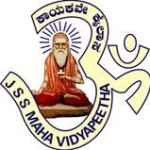 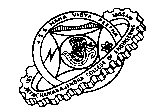 JSS MAHAVIDYAPEETHAJSS SCIENCE AND TECHNOLOGY UNIVERSITYSRI JAYACHAMARAJENDRA COLLEGE OF ENGINEERING (AUTONOMOUS), MYSURU – 570 006BEML Ltd., Mysuru will be observing ‘Vigilance Awareness Week’ from 30th October 2017 to 4th November 2017 with the theme “My Vision – Corruption free India”SJCE is joining hands with BEML in this initiative by spreading awareness and conducting debate event for the students (both UG and PG) on campus.Debate Topic: Corruption has become hindrance in growth of the CountryDate: 16th  October 2017 (time will be announced later)Venue: Golden Jubilee Bhavan Seminar Hall, SJCE, MysuruParticipation: Team of two students (one talk FOR and the other AGAINST the topic)Contact for more information and registration: Dr. Pushpa Tuppad; 959 108 3451; ptuppad@sjce.ac.inMs. Parinitha T. Niranjan; 9686343420; parinitha10@gmail.comMr. Harsha Raman; 8861120925;  harsharaman97@gmail.comMs. Pranjali Devananda; 9449414267; pranjalind@gmail.com